25.05.2020                                                                                                              kl. VIaPowtórzenie ( nie wpisujemy do zeszytu)Jdnostki monetarneW Polsce obowiązują następujące banknoty i monety: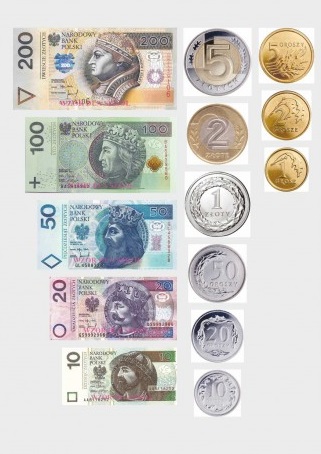 W Polsce obowiązuje jesnostka złoty.1 złoty (zł) = 100 groszy (gr)Aby zamienić złotówki na grosze wykonujemy mnożenie przez 100, np.:5 zł = 5 zł x 100 = 500 grAby zamienić grosze na złotówki wykonujemy dzielenie przez 100, np.:325 gr = 325 gr : 100 = 3 zł 25 gr    lub    3,25 złWpisujemy do zeszytu.Temat: Jednostki monetarne.W Polsce obowiązuje jesnostka złoty.1 złoty (zł) = 100 groszy (gr)Aby zamienić złotówki na grosze wykonujemy mnożenie przez 100, np.:5 zł = 5 zł x 100 = 500 grAby zamienić grosze na złotówki wykonujemy dzielenie przez 100, np.:325 gr = 325 gr : 100 = 3 zł 25 gr    lub    3,25 złZad. 1 Jak zapłacisz następujące kwoty :Wzór: 17 zł 35 gr = 10 zł + 5 zł + 2 zł + 20 gr + 10 gr + 5 gr26 zł = 37 zł = 54 zł = 125 zł6 zł 25 gr =14 zł 74 gr =Zad. 2  Zapytaj rodzica jakiego banknotu brakuje na zdjęciu i spróbuj się dowiedzieć jaki król jest umieszczony na banknocie.(Nie wpisujemy do zeszytu)Zadania wykonaj w zeszycie, jeżeli z którymś zadaniem masz problem to poproś o pomoc rodzica lub je pomnij. Zadania odeślij do godziny 16.00 (email lub zdjęcie  bw7406@gmail.com, Messenger )Podkreśl właściwe lub napisz literkę a, b, lub c w kwadracie przy temacieCzy zadania wykonałeś:A. samodzielnie,B. z niewielką pomocą członków rodziny,C. z dużą pomocą członków rodziny.